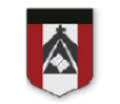 EDUCACION FISICACLASE CORRESPONDIENTE AL DIA 14 DE OCTUBREPROFESORA DESTEFANIS VANINASEÑO VANIvdestefanis@institutonsvallecba.edu.ar¡Hola chicos!Continuamos aprendiendo jugando CONTENIDOS  A TRABAJAR: UNIDAD JUEGOSJuego del “alto para …”-Elementos a utilizar: un espacio libre de objetos que puedan ser peligrosos al correr y una pelota que piqueDescripción del juego:Un participante comienza sosteniendo la pelota y la tiene que lanzar hacia ARRIBA y decir al mismo tiempo: “alto para .. por ejemplo: Mateo”, y Mateo tiene que recibirla mientras los demás participantes del juego salen corriendo y cuando  tenga la pelota en sus manos tiene que decir bien fuerte: STOP en ese momento todos se tienen que quedar quietos en su lugar, Mateo tiene que ver cual está más cerquita y hacer cinco pasos largos hacia él, y tiene que intentar quemarlo lanzándole la pelota de la cintura hacia abajo, si lo logra Mateo tendrá un punto y si no lo logra el punto será para el compañero.  Pero atención: si la pelota es recibida de “aire”: o sea sin que toque el piso, el jugador podrá lanzarla nuevamente (sin hacer los pasos largos) nombrando a otro participante:” alto para”REGLAS A TENER EN CUENTA:- El lanzamiento de la pelota tiene que ser hacia ARRIBA-Cuando un jugador esta por ser quemado con la pelota no puede salir de ese lugar pero si esquivarla o saltarlaOBSERVAR:¿Disfruta el juego? ¿Comprende las reglas y las respeta?¿Logro jugarlo un rato motivado o desistió rápido?¿Comprendió la consigna de “recibirla de aire”?¿Utilizo alguna estrategia de juego? Con un puntaje de 1 al 10 ¿Cuánto le gusto el juego?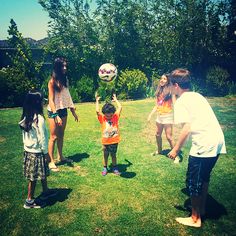 Recordar enviar la devolución de la clase si es posible dentro de los 15 días, por favor no olvidar agregar en el correo el grado del alumno. Gracias Muchas gracias SEÑO VANI           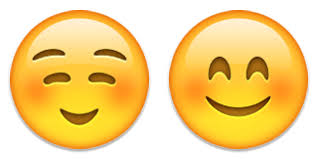 